REPUBLIKA SLOVENIJAMINISTRSTVO ZA FINANCE  FINANČNA UPRAVA REPUBLIKE SLOVENIJEKoroška cesta 21, 4000 KranjT: 04 202 73 00F: 04 237-11-21   E: kr.fu@gov.si  www.fu.gov.si OKLIC2. JAVNE DRAŽBENa podlagi 70. člena Zakona o davčnem postopku - ZDavP-2 (Uradni list RS, št. 13/11 – uradno prečiščeno besedilo, 32/12, 94/12, 101/13 – ZDavNepr, 111/13, 22/14 – odl. US, 25/14 – ZFU, 40/14 – ZIN-B, 90/14, 91/15, 63/16, 69/17, 13/18 – ZJF-H, 36/19 in 66/19)  v zvezi s tretjim odstavkom 195. člena  ZDavP-2 odreja Finančna uprava Republike Slovenije, Koroška cesta 21, 4000 Kranj, javno dražbo premičnin.Javna dražba bo v/na CESTA BORISA KIDRIČA 20, 4270 JESENICE, dne 1.7.2020 ob 9:30 uri.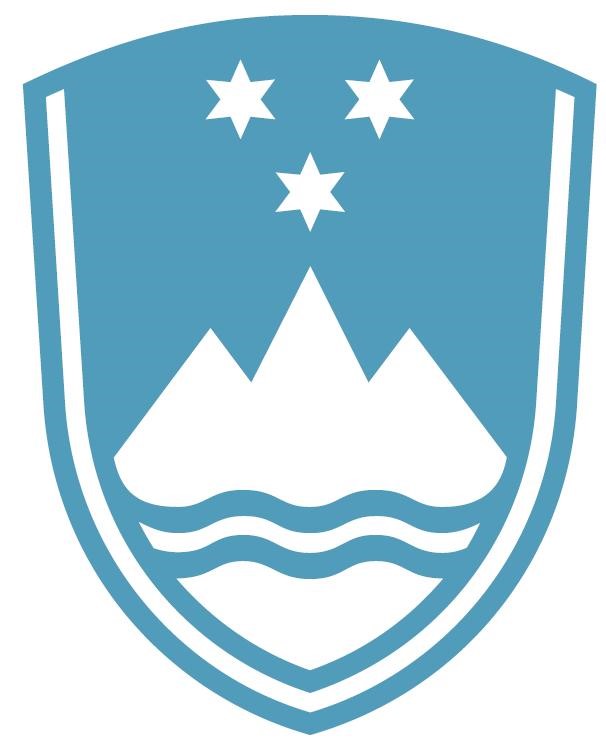 Premičnina se prodaja po načelu VIDENO - KUPLJENO,  je brez garancije, reklamacija kvalitete po prevzemu ni možna.Ogled premičnine je možen dne 1.7.2020 od 9:00 do 9:30 ure, v/na CESTA BORISA KIDRIČA 20, 4270 JESENICE oz. po dogovoru s finančnim izterjevalcem. Dodatne informacije lahko interesenti dobijo na tel. št. ANDREJKA ZUPAN (kontaktna št. 051/684-826) od ponedeljka do petka v času od 08:00 do 14:00 ure do dneva javne dražbe.Pred začetkom javne dražbe mora ponudnik vplačati varščino ali predložiti ustrezen instrument za zavarovanje plačila varščine, ki znaša 10% izklicne cene premičnine, vendar pa znesek ne more biti nižji od 40 EUR.Varščina se vplača na depozitni račun Zavarovanje izpolnitve oziroma plačila davčne obveznosti številka: SI56 0110 0600 0009 626. Pri nakazilu mora biti naveden sklic na številko odobritve (referenca): 19 48447498-55000.Predložitev kopije potrdila o plačilu varščine je pogoj za udeležbo na javni dražbi.Vplačana varščina bo kupcu šteta v kupnino. Udeležencem javne dražbe, ki na javni dražbi ne bodo uspeli, bo varščina vrnjena oziroma predloženi instrument zavarovanja sproščen najpozneje v petih dneh po zaključku javne dražbe. 1 / 2Udeležencu, ki javno dražbo zapusti pred njenim zaključkom ali ni pripravljen ponuditi niti izklicne cene ali kupcu, ki ne plača kupnine, se varščina ne vrne, morebitni predloženi instrument zavarovanja pa se unovči.Javna dražba se  opravi, če se je udeleži vsaj en ponudnik. Šteje se, da je javna dražba uspela, če vsaj en ponudnik ponudi ceno, ki je enaka izklicni ceni. Premičnino se proda ponudniku, ki je ponudil najvišjo ceno.Kupec mora takoj po končani dražbi oziroma najpozneje v roku 3 dni po končani dražbi plačati kupnino na prehodni podračun številka: SI56 0110 0846 0501 635. Pri nakazilu mora biti naveden sklic na številko odobritve (referenca): 21 48447498-3200371323. Kupljeno premičnino mora kupec prevzeti takoj po plačilu kupnine.Od dosežene prodajne cene mora kupec plačati davek na dodano vrednost oziroma davek na motorna vozila, razen če ni predvidena oprostitev plačila tega davka.Špela Rant Strojan, vodja sektorjaObjavljeno:na spletni strani FURSna oglasni deski FURS 2 / 2Številka:4934-94495/2019-22Datum:4.6.2020Zap. št.Št. kosovPredmet prodajeIzklicna cena v EURStopnja DDV, DMV  1/Motorno kolo SCUTER, SYM SYMPHONY SR/25, letnik 2018, VIN LXMAZ05W2GX019470700,000,00